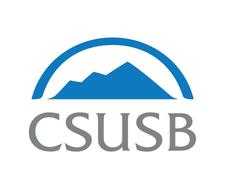 STAFF COUNCILAGENDAApril 24, 20192:00 – 3:30pm  CE-336New BusinessApprove meeting minutes on 3.27.19Self-Advocacy event in July (Myers)Dr. Lyons, Shared Governance Consultant-April 29th from 1-2pm in Pine RoomCody Champ Packs (Carlos)Coyote Fast Break-tentative date May 17th  (Lola)Old BusinessOfficer ReportsChairVice ChairSecretaryTreasurerCommittee Updates	One-Minute ItemsDates to KnowAdjournment   Next Meeting: 	May 8, 2019 	            		Time: 2:00 – 3:00 pm	             		Location: CE-336